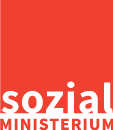 Projekt-Antragsformular „ROMA EMPOWERMENT“Antrag auf Förderung aus dem Europäischen Sozialfonds (ESF) und der Gebarung ArbeitsmarktpolitikBitte ausfüllen: Projektträger:  ………………………………………………Projektname: ……………………………………………….Laufzeit von …………….. bis ……………..Laufzeit in Monaten…………………………Höhe der beantragten Förderung incl. nat. Kofinanzierung  €: ……Bitte jedenfalls auch die folgenden Anlagen ausfüllen:Excell-Mappe mit div. Tabellen: Dateiname „Finanzblatt nicht pauschaliert“Excell-Mappe mit div. Tabellen: Dateiname „Beantragte Förderungen, Finanzierungsquellen und Angaben zu anderen Förderungen“Programm-Nummer: CCI-Nr.: 2014AT05SFOP001Zwischengeschaltete Stelle (ZWIST = Stelle, die den Call durchführt): Stabstelle Bilaterale arbeitsmarktpolitische Zusammenarbeit – VI/A/ST  - Bundesministerium für Arbeit, Soziales und Konsumentenschutz Stubenring 1, 1010 WienName des Calls: ROMA-EMPOWERMENT FÜR DEN ARBEITSMARKT:Erster Aufruf (2015-2018) zur Einreichung von Projektanträgen zur Aktivierung und Stabilisierung von Roma und Sinti durch Beratung, Ausbildung, Training, Antidiskriminierungsmaßnahmen bzw. DisseminationsaktivitätenAuswahl des Projekttypus: EinzelprojektMaßnahme/nAntragstellerAllgemeine AngabenGesetzlich bevollmächtigte Vertreter des Projektträgers, welcher für dieses Projekt zuständig istAnsprechperson für das eingereichte ProjektAngaben zum ProjektInhalt des ProjektesKurzbeschreibungText bitte hier max. 2500 Zeichen!Zielgruppe/n Beschreibung der Zielgruppe/nGeplante InstrumenteFinanzplanBitte folgende Formulare auch ausfüllen, ausdrucken, unterschreiben und der Einreichung jedenfalls anschließen und auch elektronisch übermitteln:Datei/Formular: „Finanzblatt, nicht pauschaliert“ incl. aller Erläuterungen (19 Excell-Tabellen)Datei/Formular: „Beantragte Förderung, Finanzierungsquellen und Angaben zu anderen Förderungen“ (3 Excell-Tabellen)Anzuschließende Dokumente:Nachweis der administrativen, finanziellen und operationellen LeistungsfähigkeitBei den Referenzprojekten ist für jedes Projekt ein Dokument mit folgenden Angaben beizulegen:Kurzbeschreibung des ReferenzprojektsLaufzeit des ProjektsFinanzielles Volumen des ProjektsAnsprechperson bei NachfragenUnterschrift des AntragstellersBei der Personalsituation des einzusetzenden Personals ist ein Dokument für jeden Mitarbeiter mit folgenden Angaben beizulegen:Name des/der Mitarbeiters/MitarbeiterinFunktion im ProjektArt des Vertragsverhältnisses / Beschäftigungsausmaß im ProjektKompetenzprofil Qualifikation des/der Mitarbeiters/Mitarbeiterin Darstellung der Gender und Diversity KompetenzenFalls Personen noch nicht bekannt sind, sind entsprechende Planungen einzutragen!Vollständigkeitserklärung / Einverständniserklärung Ich (wir) erkläre(n), dassder Antragsteller keiner Beschränkung in der Verfügung über das Vermögen (z.B. Konkurs, Ausgleich) unterliegt.für die leitenden Organe (z.B. Vorstand, Geschäftsführung) keine Verurteilungen im Strafregister aufscheinen.mit dem Projekt noch nicht begonnen wurde und dies bei den Ausgaben auch berücksichtigt wurde.Es wird zur Kenntnis genommen, dass auf Verlangen der „Zwischengeschalteten Stelle = ZWIST) entsprechende Nachweise und Bestätigungen einzuholen und zu übermitteln sind.Ein barrierefreier Zugang zu den geplanten Maßnahmen wird sichergestellt. Es wird versichert, dass die Angaben richtig und vollständig gemacht wurden.Ich (wir) verpflichte(n) mich/uns, am Monitoring, an der Erhebung der Indikatoren und an Evaluierungen mitzuwirken.………………………………………                                  ………………………………………Ort, Datum, Namen, Unterschrift(en) lt. Zeichnungsberechtigung der antragstellenden OrganisationZusammenhang mit dem Operationellen Programm des ESF ÖSTERREICH 2014-2020:Investitionspriorität:9i „Aktive Inklusion, nicht zuletzt durch die Förderung der Chancengleichheit und aktiver Beteiligung, und Verbesserung der Beschäftigungsfähigkeit“Den inhaltlichen Schwerpunkt dieser Interventionspriorität bildet die Armutsbekämpfung durch eine Förderung der Inklusion von am Arbeitsmarkt marginalisierten Personengruppen. Zum anderen werden auch Beschäftigte angesprochen, die – zumindest teilweise – ins Erwerbsleben integriert sind, aber von Armut bedroht sind. Für diese „Working Poor“ gilt es ebenfalls individuelle Supportangebote zu entwickeln und umzusetzen. Den dritten Bereich der Armutsbekämpfung bildet die Prävention von „Working Poor“ durch Maßnahmen zur Verbesserung der Beschäftigungsfähigkeit von armutsgefährdeten Erwerbstätigen“Spezifisches Ziel Reduzierung von Hemmnissen der Beschäftigungsintegration von arbeitsmarktfernen PersonengruppenUnterstützung für zumindest teilweise am Arbeitsmarkt integrierte Personen im Hinblick auf eine existenzsichernde Beschäftigung. Die Maßnahmen zur Verbesserung der Erwerbssituation von Working Poor sollen die Chancen auf ein existenzsicherndes Einkommen im Haushaltskontext erhöhen. Mit den geplanten Maßnahmen zur Prävention von Working Poor soll ein Beitrag zur Förderung der Inklusion und Verbesserung der Beschäftigungsfähigkeit von armutsgefährdeten Erwerbstätigen geleistet werden. Ab hier bitte wieder ausfüllen:Name / Bezeichnung des ProjektträgersStraßeHausnummerPLZOrtE-Mail AdresseWebsite Rechtsform (z.B. Verein): Größe des Projektträgers bzw. Unternehmensgröße = Anzahl der MitarbeiterInnen insgesamt in Vollzeitäquivalenten: Non-Profit-Organisation/Nichtregierungsorganisation(NRO, NPO) ja nein nein neinVorsteuerabzugsberechtigung ja zur Gänze nein nein nein%-Satz des Vorsteuerabzugs ja, zum Teil, + ….. % ja, zum Teil, + ….. % ja, zum Teil, + ….. % ja, zum Teil, + ….. %UID Nr.KontobezeichnungKontobezeichnungKontobezeichnungIBAN………………………………………………IBAN………………………………………………IBAN………………………………………………IBAN………………………………………………BIC (nicht verpflichtend wenn IBAN mit AT beginnt)BIC (nicht verpflichtend wenn IBAN mit AT beginnt)BIC (nicht verpflichtend wenn IBAN mit AT beginnt)BIC (nicht verpflichtend wenn IBAN mit AT beginnt)Bank………………………………………………Bank………………………………………………Bank………………………………………………Bank………………………………………………1Vorname………………….1Vorname………………….Nachname…………………Nachname…………………Funktion beim Projektträger…Funktion beim Projektträger…TelefonnummerE-Mail AdresseTelefonnummerE-Mail Adresse2Vorname2VornameNachnameFunktion beim ProjektträgerTelefonnummerE-Mail AdresseVornameNachnameFunktion im ProjektTelefonnummerE-Mail AdresseName des Projekts………………………………………………………..Laufzeit:                   von …………….bis   und in Monaten…………..Standort(e) des Projektes:Bundesland/-länder: Roma/Romnja / Sinti/Sintize / andere benachteiligte GruppierungenSchlüsselkräfte im Bereich Empowerment von Roma/RomnjaAndere und zwar (z.B. bei Verbreitungsmaßnahmen)Text bitte hier max. 1000 Zeichen! :::::::::::::::::::::::::::::::::::::::::::::::::::::::::::::::::::::::::::::::::::::::::::::::::::::::::::::::::::::::::::::::::::Entwicklung und modellhafte Umsetzung von Beratungs- und QualifizierungsmaßnahmenEntwicklung eines einjährigen Curriculums für Schlüsselkräfte im Bereich Empowerment von Roma/RomnjaErläuternder Text bitte hier max. 1000 Zeichen! ::::::::::::::::::::::::::::::::::::::::::::::::::::::::::::::::::::::::::::::::::::::::::::::::::::::::::::::::::::::::::::::::::Die beantragte Förderung kann folgenden Maßnahmentypen zugeordnet werden (bitte ankreuzen): Anm.: Mehrfachauswahl / Gesamtauswahl ist möglich. DetailbeschreibungUnter Bezugnahme auf diesen Punkt bitte ein detailliertes, nachvollziehbares Projektkonzept erstellen und übermitteln (beliebige Länge). Das Konzept soll so ausführlich sein, wie es für die Verständlichkeit und Nachvollziehbarkeit notwendig ist. ZusammenfassungEs ist eine Zusammenfassung des Vorhabens für Veröffentlichung zu erstellen (Text min. 50 Zeichen bis maximal 250 Zeichen.)::::::::::::::::::::::::::::::::::::::::::::::::::::::::::::::::::::::::::::::::::::::::::::::::::::::::::::::::::::::::::::::::::::::::::::Transnationale Kooperation(en)Ist/sind transnationale Kooperation(en) vorgesehen?Falls ja, bitte Beschreibung auch unter Bezugnahme auf Kosten. Falls ja bitte Text bitte ca. 1000 Zeichen einfügen. ::::::::::::::::::::::::::::::::::::::::::::::::::::::::::::::::::::::::::::::::::::::::::::::::::::::::::::::::::::::::::::::::::::::::::::Vereinsregisterauszug oder FirmenbuchauszugSatzung, VereinsstatutenGewerbeschein bei UnternehmenNachweis der Zeichnungsberechtigung beim Projektträgerletzter verfügbarer JahresabschlussSaldenauswertung (wenn Jahresabschluss noch nicht vorliegt)Bestätigung des Wirtschaftsprüfers/Jahresabschlussbericht mit Bestätigungsvermerk dass kein Reorganisationsbedarf gem. URG bestehtKontoauszug des SozialversicherungsträgersRückstandsbescheinigung des FinanzamtesErfahrungen des Förderungswerbers – Referenzprojekte (Anzahl)Personalsituation während des geplanten Projekts -  (Organisationsplan des Förderungswerbers)Detaillierter Finanzplan (Berechnungsgrundlage lt. Vorlage)